11 – 12 Yaş İl İçi I. Vize (2008 – 2009)Okul Sporları Küçükler İl Birinciliği (2008-2009)11-12-13 MART 2020 MÜSABAKA PROGRAMI(Tahsin Bilginer Kapalı Yüzme Havuzu)OKULLARARASI KÜÇÜKLER KATEGORILER VE YAŞ GRUPLARI 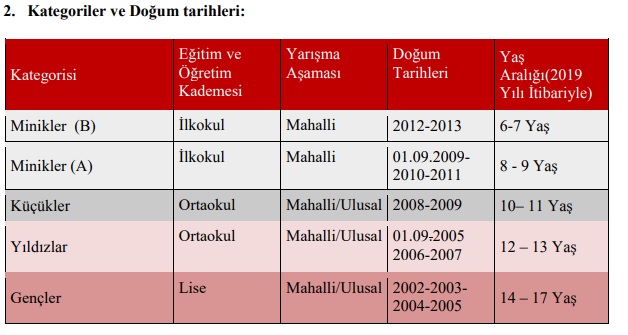 OKULLARARASI KÜÇÜKLER YARIŞMA MESAFELERİ 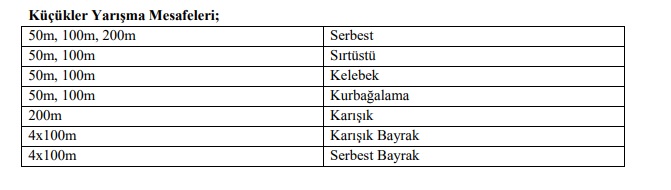 İL İÇİ VİZE 11 YAŞ BARAJLARI VE YAŞ GRUPLARI2008 -2009 DOĞUMLULAR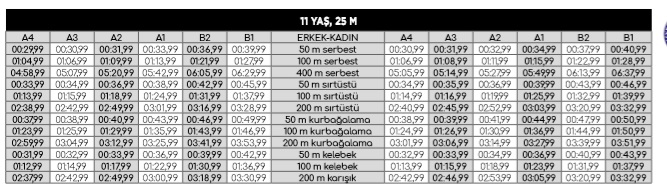 İL İÇİ VİZE 12 YAŞ BARAJLARI VE YAŞ GRUPLARI2008 -2009 DOĞUMLULAR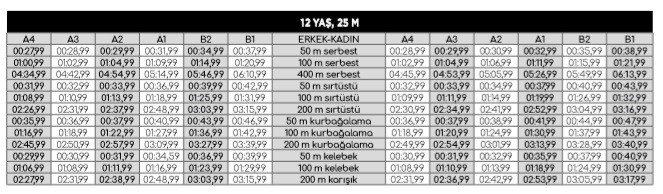 OKUL SPORLARI KÜÇÜKLER 11-12 YAŞ İL İÇİ VİZE YÜZME İL BİRİNCİLİĞİOKUL SPORLARI KÜÇÜKLER 11-12 YAŞ İL İÇİ VİZE YÜZME İL BİRİNCİLİĞİ    MÜSABAKA YERİ TAHSİN BİLGİNER KAPALI YÜZME HAVUZU    MÜSABAKA  TARİHİ		11-12-13 MART 2020   TEKNIK TOPLANTI YERİ VE TARİHİ	    10.03.2020      SAAT:  17.30 GENÇLİK MERKEZİ TOPLANTI SALONU TEKNİK TOPLANTIYA KATILIM ZORUNLUDUR. Toplantıya katılmayan Okul, Beden Eğitimi öğretmeni, Antrenör, İdarecilerin SPORCULARI MÜSABAKA LİSTESİNE ALINMAYACAKTIR.     KATILIM YAŞIOKULLARARASI KÜÇÜKLER            2008-200911-12 YAŞ İL İÇİ VİZE                        2008-2009    SON LİSTE BİLDİRİM MAİL!! DİKKAT !! 07.03.2020 Saat 23.00 ( Bu tarih ve saatten sonra gönderilen listeler kesinlikle kabul edilmeyecektir.) ibrahim_kac@hotmail.com  ÖNEMLİ NOT MÜSABAKA İMPORT LİSTELERİ BURADAKİ FORMAT KULLANILARAK GÖNDERİLECEKTİR. FARKLI İMPORTLAR KESİNLİKLE KABUL EDİLMEYECEKTİR.1. GÜN SABAH 09.302. GÜN SABAH 09.303. GÜN SABAH 09.3050m Sırtüstü50m Kelebek50m Serbest100m Serbest400m Serbest200m Sırtüstü4x100m Karışık Bayrak Bayan     4x100m Serbest Bayrak Bayan200m Kurbağalama1. GÜN AKŞAM 14.002. GÜN AKŞAM 14.003. GÜN AKŞAM 14.00  100m Kurbağalama100m Sırtüstü50m Kurbağalama100m Kelebek200m Serbest200m Karışık4x100m Karışık Bayrak Erkek4x100m Serbest Bayrak Erkek